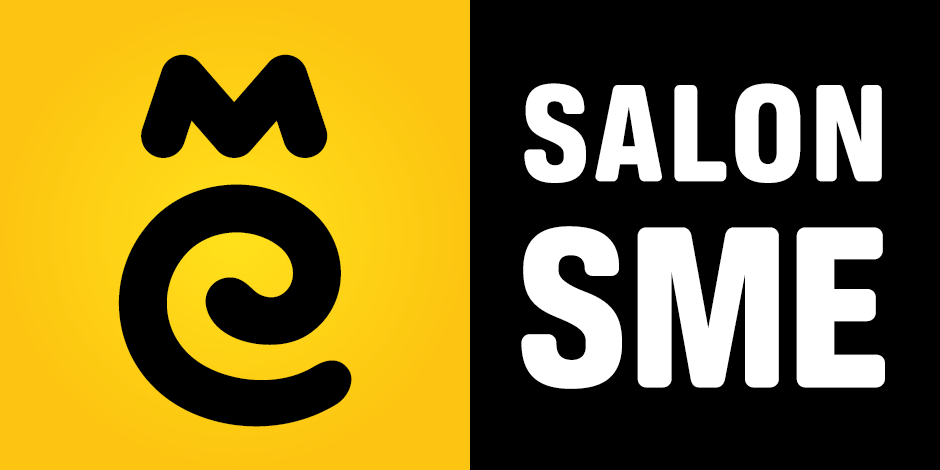 300 caractères : Salon SME – 12 et 13 oct. 2020 - Palais des Congrès – Paris – Et aussi sur internetDirigeant de TPE, créateur, candidat à la franchise, freelance… Ne manquez pas ce rendez-vous unique pour booster vos projets de création ou de développement pour rebondir en 2020 !Accès gratuit au salon et aux conférences.Téléchargez votre badge sur le site du Salon SME. Lien : http://www.salonsme.com/espace-visiteurs/inscription/landing-gene-new.php? canal=kitcom&type_canal=part&utm_source=part&utm_medium=pub&utm_campaign=txt_kit_com&utm_content=SME 500 caractères : Salon SME – 12 et 13 oct. 2020 - Palais des Congrès – Paris – Et aussi sur internetDirigeant de TPE, indépendant, créateur, candidat à la franchise, freelance… Ne manquez pas ce rendez-vous unique pour booster vos projets de création ou de développement pour rebondir en 2020 !
Près de 800 experts pour vous conseiller et vous orienter80 conférences en accès libre 80 exposants pour trouver des solutions dédiées Accès gratuit au salon et aux conférences.Téléchargez votre badge sur le site du Salon SME. Lien : http://www.salonsme.com/espace-visiteurs/inscription/landing-gene-new.php? canal=kitcom&type_canal=part&utm_source=part&utm_medium=pub&utm_campaign=txt_kit_com&utm_content=SME500 caractèresSalon SME – 12 et 13 oct. 2020 - Palais des Congrès – Paris – Et aussi sur internetDirigeant de TPE, indépendant, créateur, candidat à la franchise, freelance… Ne manquez pas ce rendez-vous unique pour booster vos projets de création ou de développement pour rebondir en 2020 !
2 jours de rencontres et temps forts :6 parcours thématiques1 journée dédiéeAccès gratuit au salon et aux conférences.Téléchargez votre badge sur le site du Salon SME. Lien : http://www.salonsme.com/espace-visiteurs/inscription/landing-gene-new.php? canal=kitcom&type_canal=part&utm_source=part&utm_medium=pub&utm_campaign=txt_kit_com&utm_content=SME